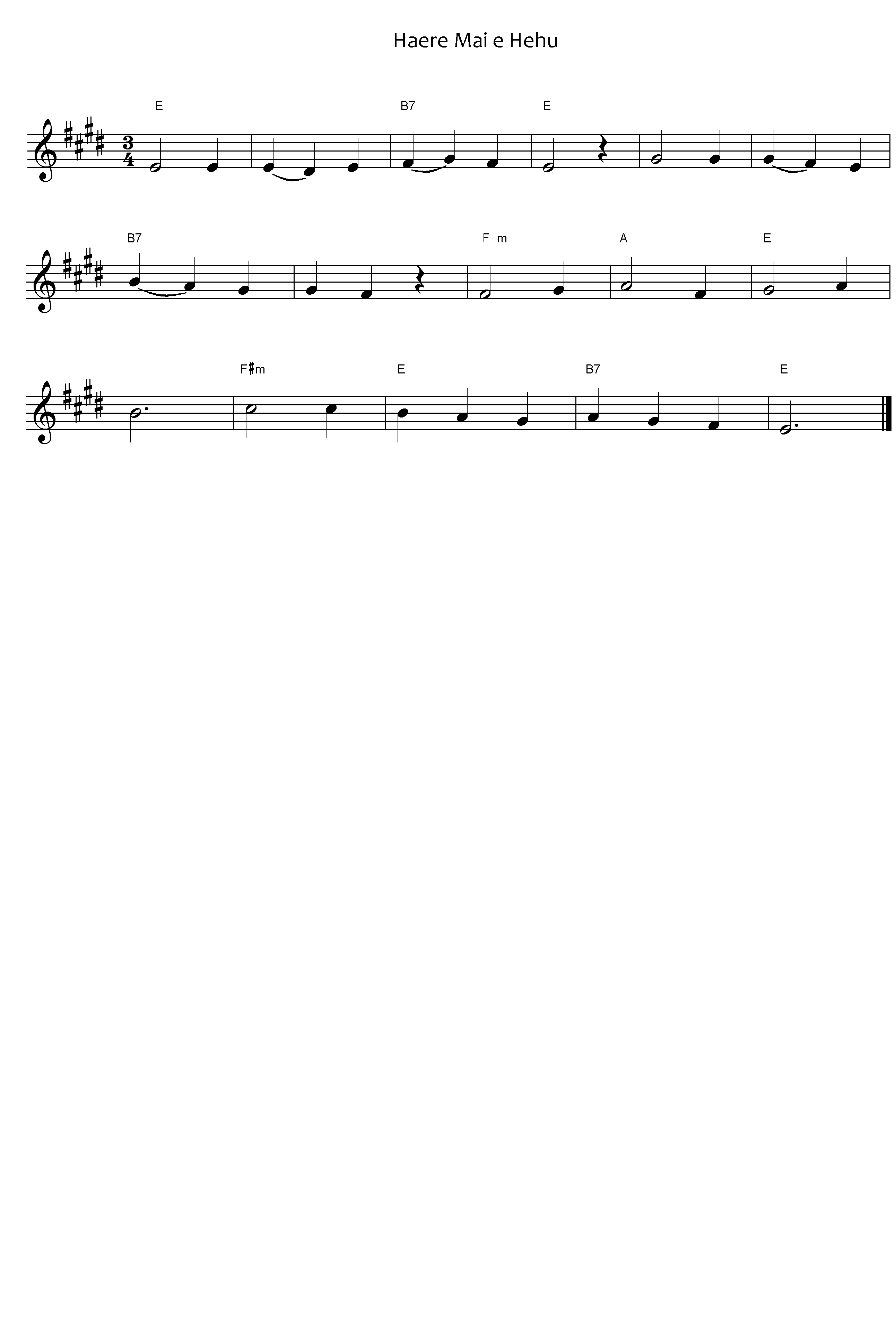 Haere mai e HehuHeke iho ki te aoKia puta te maramaKia ngaro te pouri Hohoro mai ra koeMiria ngā roimataE marere tonu anaI o mātou kanohiWhakawhetai tatouKi a Hehu te ArikiKi te kaiwhakaoraO ngā tāngata katoa